嘉義縣北回歸線太陽館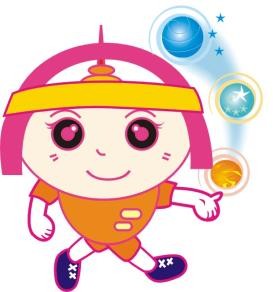 【107年寒期營隊-探險活寶】活	動	簡	章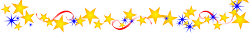 一、目的：為啟發學童對於科學的興趣，並延續科學創新的精神，本館特辦理寒期營隊，邀請到青春活潑的國立東石高中服務利他社社員帶領小朋友製作與科學相關之 DIY 動力車，以及與節能環保相關之 DIY 可愛造形燈籠，而且還有輕鬆活潑的闖關活動喔，請讓我們大手牽小手，一起深耕科學學習吧！二、辦理單位：（一）主辦單位：嘉義縣政府（二）承辦單位：嘉義縣北回歸線太陽館、嘉義縣北回國小（三）協辦單位：國立東石高中服務利他社三、活動地點：嘉義縣北回歸線太陽館四、活動時間：107 年 2 月 1 日(四) 8：0 0 至 16：0 0五、參加對象及名額：凡就讀國小學童，皆可參加，名額 60 人，備取 10 人。【~依報名時間先後為序，額滿即提前截止報名~】六、報名方式：（一）詳細填寫報名表後傳真或 e-mail 至太陽館。傳真 05-2864023 或電子信箱 sec23.5@mail.cyc.edu.tw。（二）報名時間：即日起至 107 年 1 月 10 日(三)上午 11 點止。（三）錄取名單將於 1 月 11 日（四）11：00 公告在以下網站： 太陽館網站（http://sec235.cyc.edu.tw/）嘉義縣教育網(http://www.cyc.edu.tw/)（四）名額有限，請把握時間報名，若額滿則提早結束報名。（五）有任何問題，請來電洽詢李老師（05）2864905、2864915。七、活動費用：每人新台幣 250 元整（含材料、午餐、茶水及雜支）。(因善心人士贊助，低收入戶家庭錄取後，於繳費期間出示區公所開立之低收入戶證明，即可全額免費。)八、繳費說明：確定錄取後才需繳費，請錄取學員於 107 年 1 月 12 日（五） 至 107 年 1 月 30 日（二）繳費。期間內未繳費，視同放棄報名。九、繳費方式：（一）郵局現金袋： 收件人：李美儀老師 收件地址：60852 嘉義縣水上鄉下寮村鴿溪寮 21-25 號 太陽館電話：05-2864905（二）現場繳費： 負責人：李美儀老師 地點：嘉義縣北回歸線太陽館辦公室 時間：星期二~星期日 09：00－12：00、13：30－17：00(星期一休館)十、課程表：時間活動內容08：00 ~ 08：20集合、報到08：20 ~ 08：30大手小手相見歡08：30 ~ 09：10始業式09：20 ~ 10：00動動腦：什麼是動力車？10：10 ~ 10：50動動手：DIY 動力車11：00 ~ 11：50動動手：DIY 環保燈籠11：50 〜 12：00Catwalk：成果展示12：00 ~ 12：50吃飯飯+睡覺覺12：50〜13：00身體動一動13：00 ~ 15：10誰是闖關王？15：10 ~ 15：20小隊時間15：20 ~16：00頒獎暨結業式